ПАМЯТКА ПАССАЖИРАПравила поведения на посадочных площадках и в маршрутном транспорте.- В ожидании транспорта нельзя выходить на проезжую часть дороги;- Высадка и посадка в маршрутный транспорт должны осуществляться со стороны тротуара или обочины и только после полной остановки;- Нельзя близко подходить к краю проезжей части дороги, особенно зимой.- Нельзя отвлекать разговорами водителя и стучать в стекло кабины;- Надо быть вежливым и уступать место пожилым пассажирам, маленьким детям и инвалидам;- Нельзя высовываться из окон.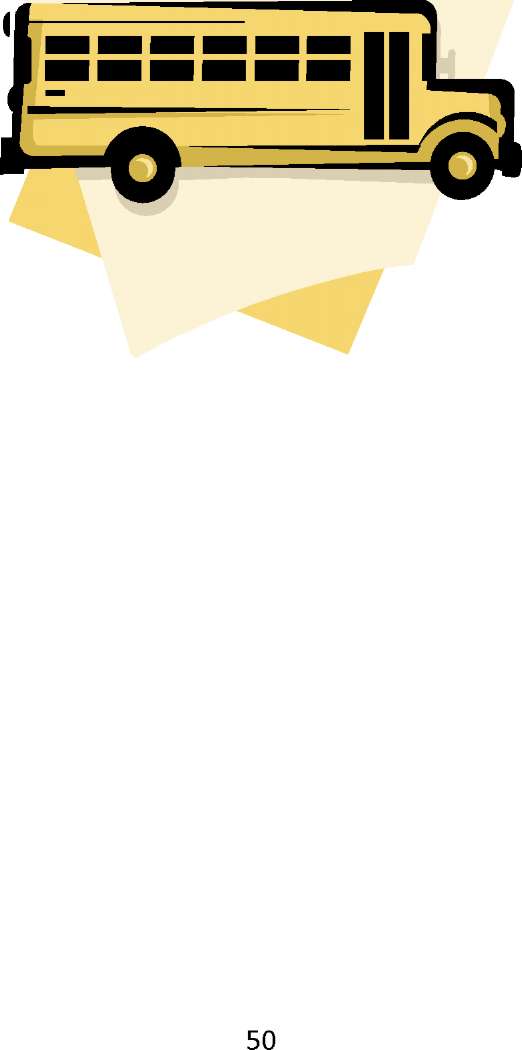 